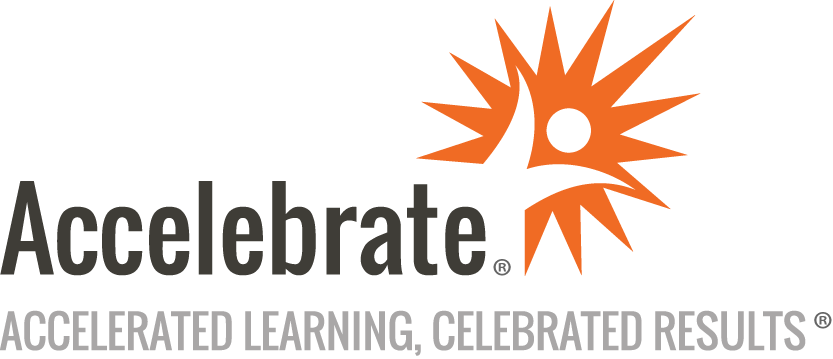 Developing Salesforce Lightning Web ComponentsCourse Number: SF-110
Duration: 5 daysOverviewThis Developing Salesforce® Lightning Web Components training course teaches attendees everything they need to know to begin creating Salesforce Lightning Web Components using Visual Studio Code and the Salesforce command line interface. Students also learn how to incorporate styles, navigate the Lightning Architecture, and more.PrerequisitesAll students must have a strong technical background are already familiar with Apex and Visualforce or Aura Components such as Salesforce developers, OR have object-oriented development experience and are looking to quickly develop skills on Salesforce Lightning.MaterialsAll Salesforce training students will receive comprehensive courseware.Software Needed on Each Student PCSalesforce CLI installedVisual Studio Code, with Salesforce Extension PackLatest version of Google Chrome browserWeb access to create and use a Salesforce Developer Edition practice siteAccess to email during class to follow Salesforce verification linksObjectivesReview W3C Web ComponentsUnderstand Lightning web component architectureIncorporate Salesforce DX, Visual Studio Code and Salesforce CLIUse JavaScript, CSS, and HTML/XHTML as they pertain to Lightning Web ComponentsConsume the Lightning data serviceDebug and test web componentsUse localization, locker service, and event handlingUnderstand Aura comparison and coexistenceOutlineIntroduction Course OverviewSetting up a Practice SiteVS Code Overview Command PaletteCreating a ProjectConnecting to Practice SiteDeploying to Practice SiteLightning Component Framework Overview Structure of a Lightning Web Component Component FolderComponent HTML FileComponent JavaScript FileComponent Configuration FileComponent CSS FileComponent TestsComponent NamespacesExamining a Lightning Web Component webcomponents.devParent and Child ComponentsCreating Your First Lightning Web Component Create the HelloWorld ComponentUpdate Component HTML FileUpdate Component JavaScript FileUpdate Component Configuration FileDeploy Component to Practice SiteAdd Component to a Lightning PageHTML Templates Data BindingConditional RenderingRendering ListsReactivity FieldsPublic PropertiesReactivity and Data TypesXML Configuration File TargetsTarget ConfigsObjectsSupported Form FactorsComponent Reference GuideStyling Lightning Web Components Lightning Design SystemUsing CSSAccess Salesforce Resources Static ResourcesLabelsInternationalizationComposition Compose ComponentsSet Properties on ChildrenCall Methods on ChildrenAccess Component ElementsHooks and Events Lifecycle Hooks constructor()connectedCallback()renderedCallback()Events Create and Dispatch EventsHandle EventsEvent Best PracticesLightning Data Service Using Base ComponentsBuilding Custom UI CompnentsDisplay Data in a TableWire Service Get Record DataHandle ErrorsUsing Apex Importing MethodsExposing Methods to ComponentsWiring Apex MethodsImport Objects and FieldsCalling Apex Methods ImperativelyMessenger Service Create a Message ChannelPublish on a Message ChannelSubscribe and Unsubscribe on a Message ChannelNavigation Basic NavigationPageReference TypesToast MessagesStreaming API Push TechnologyBayeux Protocol and CometDempApi ModuleTesting Lightning Web Components Install Node.jsInstall JestWrite Jest TestsRun Jest TestsQuestions and Answers/Conclusion